TOČKA 2. DNEVNOG REDADonošenje Odluke o dugoročnom kreditnom zaduženju Općine DubravicaREPUBLIKA HRVATSKA 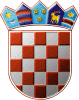 ZAGREBAČKA ŽUPANIJA            OPĆINA DUBRAVICA					PRIJEDLOG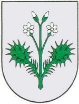             Općinsko vijeće KLASA: 024-02/22-01/2URBROJ: 238-40-02-22-Dubravica, 07. ožujak 2022. godineTemeljem članka 120. stavka 3. Zakona o proračunu („Narodne novine“ broj 144/21), članka 10. stavka 1. točke 5. Pravilnika o postupku zaduživanja te davanja jamstava i suglasnosti jedinica lokalne i područne (regionalne) samouprave („Narodne novine“ broj 55/09, 139/10) i članka 21. Statuta Općine Dubravica (Službeni glasnik Općine Dubravica br. 01/2021) Općinsko vijeće Općine Dubravica na svojoj 06. sjednici održanoj dana 07. ožujka 2022. godine donijelo jeO D L U K Uo dugoročnom kreditnom zaduženju Općine DubravicaČlanak 1.Ovom Odlukom odobrava se dugoročno kreditno zaduženje Općine Dubravica za iznos glavnice od 2.000.000,00 kuna kod Hrvatske banke za obnovu i razvitak („HBOR“), OIB: 26702280390, Zagreb, Strossmayerov trg 9, sukladno Indikativnoj ponudi i Planu otplate banke, na rok otplate od 10 (deset) godina, uključujući poček od 1. (jednu) godinu, pod sljedećim uvjetima:Iznos kredita:		2.000.000,00 kuna (dvamilijunakuna) s PDV-omProjekt: 		„Rekonstrukcija Kumrovečke ceste izgradnjom nogostupa“		„Izgradnja poslovne zgrade – ambulanta – Poduzetnički inkubator“Kreditor: 		Hrvatska banka za obnovu i razvitak („HBOR“) – izravno kreditiranje putem 			programa kreditiranja Investicije javnog sektoraNamjena kredita: 	Građevinski radovi Otplata kredita:		10 godina uključujući poček od 1. godineRok i način otplate kredita:			u 36 jednakih uzastopnih tromjesečnih rata koje dospijevaju zadnjeg dana u 			mjesecu (1. rata dospijeva 30.9.2024. godine)Kamatna stopa:		1,1 % godišnje, fiksna u skladu s Programom kreditiranja (IV. skupina 				razvijenosti)Zatezna kamata:	u skladu s važećom Odlukom o kamatnim stopama HBOR-a, promjenjivaNaknada za obradukredita:			0,2% jednokratno, prije prvog korištenjaNaknada za rezervaciju sredstava:	ne naplaćuje sePrijevremena otplatakredita: 		prijevremena otplata moguća je uz prethodnu pisanu obavijest HBOR-u te 			uključuje plaćanje naknade za prijevremeni povrat kreditaNaknada za prijevremenu otplatu:	1% od svote prijevremeno otplaćene glavniceInstrumenti osiguranjakredita:			standardni instrumenti osiguranja za ovu vrstu financiranja, uključujući, ali ne 			ograničavajući se na:			- Mjenice Korisnika kredita;			- Zadužnica Korisnika kreditaČlanak 2.Sredstva za otplatu kredita (glavnica, kamata te naknada za obradu kredita) osigurati će se u Proračunu Općine Dubravica.Članak 3.Ovlašćuje se općinski načelnik Općine Dubravica da zaključi Ugovor o zaduživanju iz članka 1. ove Odluke s Hrvatskom bankom za obnovu i razvitak, po dobivenoj suglasnosti Vlade Republike Hrvatske na zaduženje, sve sukladno odredbama Zakona o proračunu i Pravilnika o postupku zaduživanja te davanja jamstava i suglasnosti jedinica lokalne i područne (regionalne) samouprave.Članak 4.Ova Odluka stupa na snagu prvog dana od dana objave u Službenom glasniku Općine Dubravica.								Općinsko vijeće Općine Dubravica								Predsjednik Ivica Stiperski		TOČKA 3. DNEVNOG REDADonošenje Odluke o izmjeni i dopuni Odluke o izvršavanju Proračuna Općine Dubravica za 2022. godinuREPUBLIKA HRVATSKA ZAGREBAČKA ŽUPANIJA                OPĆINA DUBRAVICA						PRIJEDLOG                Općinsko vijeće KLASA: 024-02/22-01/2URBROJ: 238-40-02-22-Dubravica, 07. ožujka 2022. godineNa temelju čl. 18. st. 1. Zakona o proračunu (»Narodne novine« br. 144/21) i članka 21. Statuta Općine Dubravica („Službeni glasnik Općine Dubravica“ br. 01/2021) Općinsko vijeće Općine Dubravica na svojoj 06. sjednici održanoj dana 07. ožujka 2022. godine donosiODLUKU O IZMJENI I DOPUNI Odluke o izvršavanju Proračuna Općine Dubravica za 2022. godinuČlanak 1.	U Odluci o izvršavanju Proračuna Općine Dubravica za 2022. godinu („Službeni glasnik Općine Dubravica“ broj 07/2021) iza članka 6. dodaje se novi članak 7. koji glasi:„U proračunu za 2022. godinu planira se kreditno zaduživanje Općine Dubravica u iznosu od 2.000.000,00 kuna i očekivani iznos ukupnog dugovanja na kraju 2022. godine bi ukupno iznosio 2.348.526,25 kuna.“Članak 2.	U Odluci o izvršavanju Proračuna Općine Dubravica za 2022. godinu („Službeni glasnik Općine Dubravica“ broj 07/2021) dosadašnji članci 7., 8., 9., 10., 11., 12., 13. i 14. postaju članci 8., 9., 10., 11., 12., 13., 14. i 15.Članak 3. 	Ova Odluka stupa na snagu prvog dana od dana objave u Službenom glasniku Općine Dubravica.					OPĆINSKO VIJEĆE OPĆINE DUBRAVICAPredsjednik Ivica Stiperski	TOČKA 4. DNEVNOG REDADonošenje Odluke o davanju pozitivnog mišljenja na Nacrt Komunikacijske strategije i komunikacijskog akcijskog plana Strategije razvoja Urbane aglomeracije Zagreb za razdoblje do 2027.REPUBLIKA HRVATSKA ZAGREBAČKA ŽUPANIJA            OPĆINA DUBRAVICA					PRIJEDLOG            Općinsko vijeće KLASA: 024-02/22-01/2URBROJ: 238-40-02-22-Dubravica, 07. ožujka 2022. godine	Sukladno Smjernicama za uspostavu urbanih područja i izradu strategija razvoja urbanih područja za financijsko razdoblje 2021. – 2027., Verzija 2.0. koje je, temeljem članka 15. stavka 6. Zakona o regionalnom razvoju Republike Hrvatske („Narodne novine“ broj 147/14, 123/17 i 118/18), donijela ministrica regionalnoga razvoja i fondova Europske unije (Odluka o donošenju, KLASA: 910-08/21-07/1, URBROJ: 538-06-3-1/2080-21-7 od 12. srpnja 2021.) te temeljem članka 15. stavka 5.  Zakona o regionalnom razvoju Republike Hrvatske („Narodne novine“ broj 147/14, 123/17, 118/18) i članka 21. Statuta Općine Dubravica (Službeni glasnik Općine Dubravica br. 01/2021) Općinsko vijeće Općine Dubravica na svojoj 06. sjednici održanoj dana 07. ožujka 2022. godine donijelo jeO D L U K Uo davanju pozitivnog mišljenja na Nacrt Komunikacijske strategije i komunikacijskog akcijskog plana Strategije razvoja Urbane aglomeracije Zagreb za razdoblje do 2027. Članak 1.Općinsko vijeće Općine Dubravica razmotrilo je dostavljen Nacrt Komunikacijske strategije i komunikacijskog akcijskog plana Strategije razvoja Urbane aglomeracije Zagreb za razdoblje do 2027., izrađenog sukladno Smjernicama za uspostavu urbanih područja i izradu strategija razvoja urbanih područja za financijsko razdoblje 2021.-2027. te čl. 15. st. 6. Zakona o regionalnom razvoju Republike Hrvatske (NN 147/14, 123/17, 118/18), nositelja izrade Grad Zagreb, Gradski ured za gospodarstvo, ekološku održivost i strategijsko planiranje.Članak 2.Na Nacrt Komunikacijske strategije i komunikacijskog akcijskog plana Strategije razvoja Urbane aglomeracije Zagreb za razdoblje do 2027. iz čl. 1. ove Odluke, Općinsko vijeće Općine Dubravica izdaje pozitivno mišljenje.Članak 3.Ova Odluka stupa na snagu prvog dana od dana objave u Službenom glasniku Općine Dubravica.								Općinsko vijeće Općine Dubravica								Predsjednik Ivica StiperskiTOČKA 5. DNEVNOG REDADonošenje Odluke o primanju na znanje izvješća načelnika o namjenski utrošenim sredstvima donacije za uređenje sanitarnog čvora u Župnom dvoru i za obnovu crkve Sv. Ane u RozgiREPUBLIKA HRVATSKA ZAGREBAČKA ŽUPANIJA                OPĆINA DUBRAVICA					PRIJEDLOG                Općinsko vijeće KLASA: 024-02/22-01/2URBROJ: 238-40-02-22-Dubravica, 07. ožujak 2022. godineTemeljem članka 35. Zakona o lokalnoj i područnoj (regionalnoj) samoupravi (Narodne novine 33/01, 60/01,129/05, 109/07, 125/08, 36/09,36/09, 150/11, 144/12, 19/13, 137/15, 123/17, 98/19, 144/20), članka 21. Statuta Općine Dubravica (Službeni glasnik Općine Dubravica br. 01/2021) i članka 6. Odluke o utvrđivanju kriterija raspodjele sredstava donacija i prihvatljivih troškova koji se mogu financirati iz sredstava donacija – UREĐENJE SANITARNOG ČVORA U ŽUPNOM DVORU I OBNOVA CRKVE SV. ANE U ROZGI (Službeni glasnik Općine Dubravica br. 01/2021) Općinsko vijeće Općine Dubravica na svojoj 06. sjednici održanoj dana 07. ožujka 2022. godine donijelo jeO D L U K Uo primanju na znanje izvješća načelnika o namjenski utrošenim sredstvima donacije za uređenje sanitarnog čvora u Župnom dvoru i za obnovu crkve Sv. Ane u RozgiČlanak 1.Ovom Odlukom prima se na znanje te usvaja izvješće općinskog načelnika Općine Dubravica o namjenski utrošenim sredstvima donacije za uređenje sanitarnog čvora u Župnom dvoru i za obnovu crkve Sv. Ane u Rozgi, donacije koje su zaprimane putem posebnog računa za posebne namjene Općine Dubravica, iste namijenjene za obnovu crkve Sv. Ane u Rozgi, stradale u potresima u 2020. godini, nekretnina u vlasništvu Crkve Sv. Ane Rozga, upisane u ZK uložak: 103, na k.č.br. 545 k.o. Dubravica, i za uređenje sanitarnog čvora za vjernike u Župnom dvoru, nekretnina u vlasništvu Nadarbine župe Sv. Ane na Rozgi, upisane u ZK uložak: 40, na k.č.br. 542 k.o. Dubravica.Članak 2.Sredstava prikupljenih donacija iz čl. 1. ove Odluke koristile su se za sljedeću namjenu:uređenje sanitarnog čvora u Župnom dvoruobnova crkve Sv. Ane u Rozgi stradale uslijed potresa u 2020. godini,a sve sukladno kriterijima raspodjele sredstava donacija i prihvatljivih troškova definiranih Odlukom o utvrđivanju kriterija raspodjele sredstava donacija i prihvatljivih troškova koji se mogu financirati iz sredstava donacija – UREĐENJE SANITARNOG ČVORA U ŽUPNOM DVORU I OBNOVA CRKVE SV. ANE U ROZGI (Službeni glasnik Općine Dubravica br. 01/2021).Članak 3.Izvješće općinskog načelnika sastavni je dio ove Odluke te će se zajedno sa ovom Odlukom objaviti na mrežnoj stranici Općine Dubravica, www.dubravica.hr i u Službenom glasniku Općine Dubravica.Članak 4.Ova Odluka stupa na snagu prvog dana od dana objave u Službenom glasniku Općine Dubravica.OPĆINSKO VIJEĆE OPĆINE DUBRAVICAPredsjednik Ivica StiperskiTOČKA 6. DNEVNOG REDADonošenje Zaključka o primanju na znanje Izvješća o radu davatelja javne usluge – gospodarenje otpadom za 2021. godinuREPUBLIKA HRVATSKA ZAGREBAČKA ŽUPANIJA                OPĆINA DUBRAVICA						PRIJEDLOG                Općinsko vijeće KLASA: 024-02/22-01/2URBROJ: 238-40-02-22-Dubravica, 07. ožujak 2022. godineTemeljem članka 69. stavka 4. Zakona o gospodarenju otpadom (Narodne novine 84/21) i  članka 21. Statuta Općine Dubravica (Službeni glasnik Općine Dubravica br. 01/2021) Općinsko vijeće Općine Dubravica na svojoj 06. sjednici održanoj dana 07. ožujka 2022. godine donijelo jeZAKLJUČAKo primanju na znanje Izvješća o radu davatelja javne usluge – gospodarenje otpadom za 2021. godinuČlanak 1.Ovim Zaključkom prima se na znanje Izvješće o radu davatelja javne usluge – gospodarenje otpadom za 2021. godinu, izrađeno i dostavljeno od davatelja javne usluge sakupljanja komunalnog otpada na području Općine Dubravica, Zaprešić d.o.o., Zelengaj 15, Zaprešić, koje je sastavni dio ovog Zaključka, a sve sukladno članku 69. stavku 4. Zakona o gospodarenju otpadom (Narodne novine 84/21).Članak 2.Ovaj Zaključak stupa na snagu prvog dana od dana objave u Službenom glasniku Općine Dubravica.OPĆINSKO VIJEĆE OPĆINE DUBRAVICAPredsjednik Ivica Stiperski